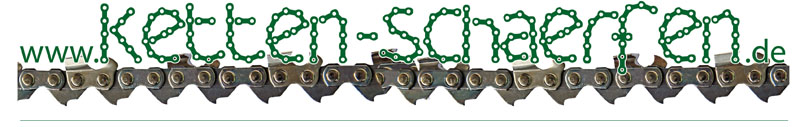 Montageanleitung Justierhilfe beim Einsatz von Leitern, für den ersten Schnitt/ First CutLieferumfang Justierschiene 30x260 mm mit Nutensteinen M8 – 1 Stück, Justierschiene 30x260 mm mit Nutensteinen M8 für Befestigungsverbinder – 2 Stück, Befestigungsverbinder mit Längenausgleich – 2 Stück, Ringschraube M8/30 – 2 Stück, Distanzhülse 8/12, Unterlegscheibe M5 – 24 Stück, Ausgleichscheibe M6 – 12 Stück, Zylinderkopfschraube M5 – 12 Stück, Zahnkranzmutter M5- 12 Stück, Zahnkranzmutter M8 – 2 Stück, Klemmhalter 96 mm – 12 Stück, Schraube M8/90 – 6 Stück Schraube M8/70 – 6 Stück, Schlüsselschraube M8 x 60 – 3 Stück   Schraubenschlüssel SW8, Sechskantschlüssel 4 mm, Mini Wasserwaage (Abbildungen ähnlich)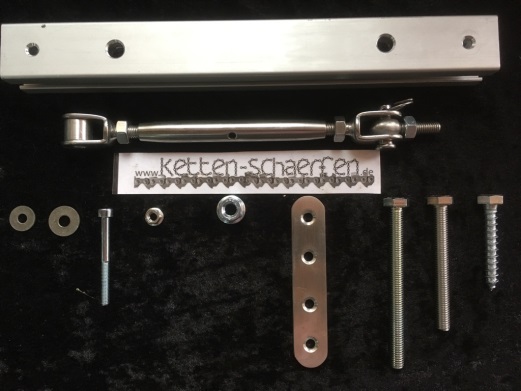 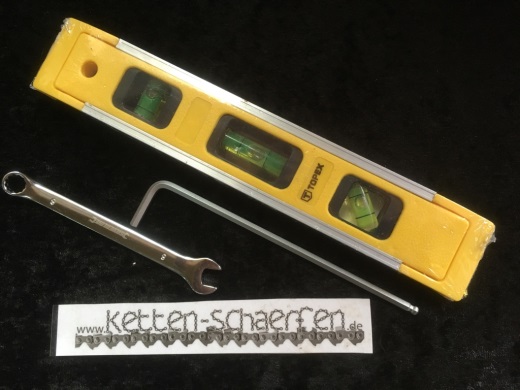 MontageKlemmhalter 96 mm, mittels Zylinderkopfschraube M5, Unterlegscheiben M5 und Zahnkranzmutter M5, seitlich in die Bohrungen M5 setzen. Die Höhe der Sprosse, mittels Ausgleichscheibe M6 ausgleichen (bei Bedarf), Schraube M8/90 oder M8/70, in die Bohrungen 8 mm  und Nutensteine M8 einschrauben, je nach Bedarf der Höhe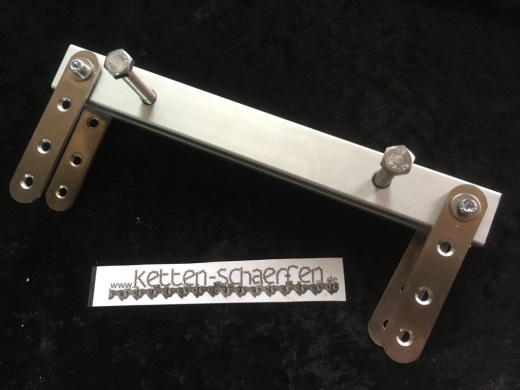 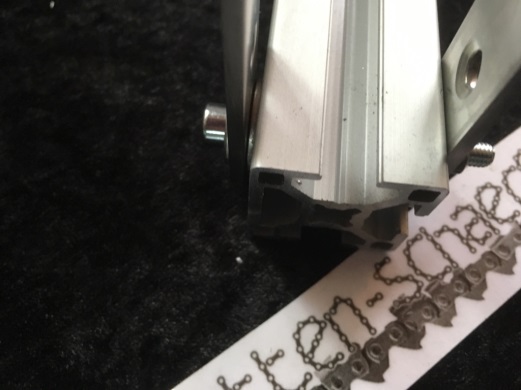 Befestigungsverbinder, mit Längenausgleich, mittig in den Nutenstein M8 der Justierschiene  einschrauben, mittels Zahnkranzmutter M8, fixieren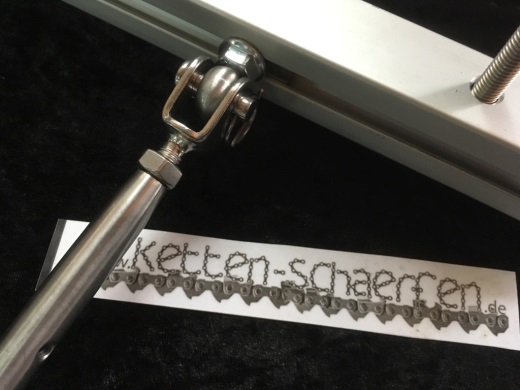 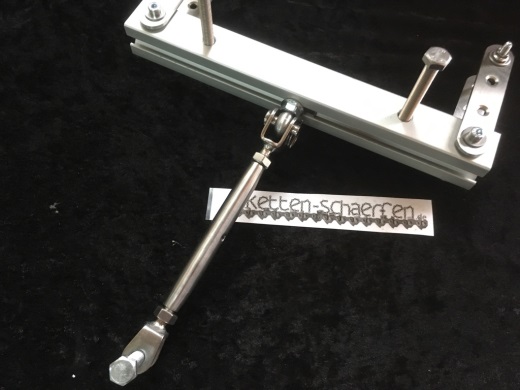 Justierschiene über die Leitersprosse schieben, mittels Schraube M5, Unterlegscheibe und Zahnkranzmutter befestigen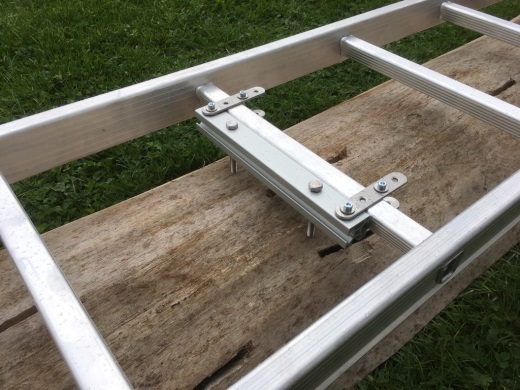 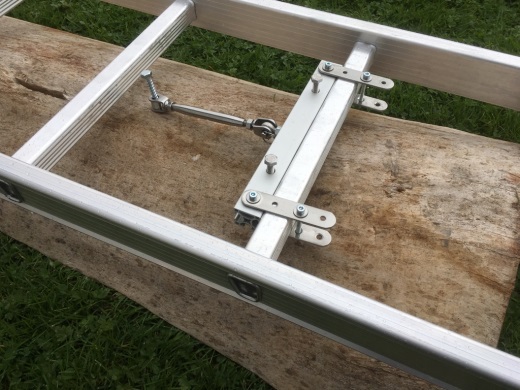 Leiter mittels Schraube M8/70 oder M8/90 (nach Bedarf) und Wasserwaage ausrichten, anschließend mittels Holzschraube M8/60 im Stamm gegen verschieben befestigen, Länge nach Bedarf anpassen (Es können hier auch weitere Schrauben M8/ verschiedene Längen eingesetzt werden, je nach Bedarf. (Weitere Schrauben nicht im Lieferumfang enthalten)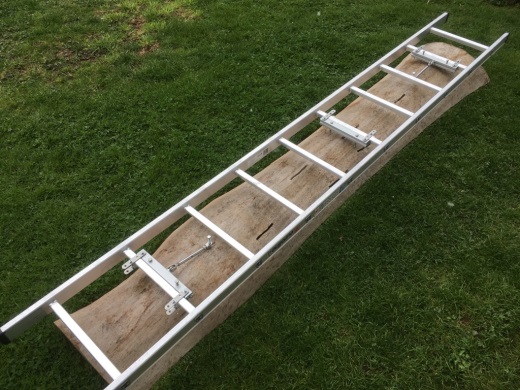 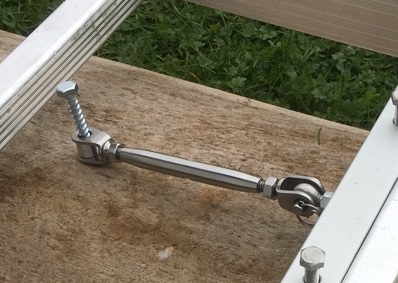 !!! ACHTUNG !!!Achten Sie VOR dem ersten Schnitt, auf überstehende/ herausstehende Justierschrauben, diese gegebenenfalls gegen kürzere Schrauben austauschen und achten Sie ebenfalls auf die eingestellte Schnitthöhe des Sägewerkes, um ein Schneiden in die Befestigungsschrauben zu verhindernEmpfehlungMaximale Leiterlänge des Justiersets 270 cm-300 cmDie Leiter sollte ca. 35cm - 40 cm am Stammanfang überstehen, um ein einfaches und sauberes Auflegen des Sägewerkes zu gewährleisten. Der Abstand der Justierhilfen sollte 125-130 cm nicht übersteigen, um ein durchbiegen der Leiter zu verhindern, je nach Bauart der LeiterBei längeren Leitern, können zusätzliche Justierelemente eingesetzt werden, diese sind einzeln bei uns erhältlich.